г. Якутск, ул. Орджоникидзе, дом 27,                                                                                                                          09.10.2023Тел.: 42-33-78При опубликовании ссылка на Саха(Якутия)стат обязательна В пресс-релизе представлены данные оперативной отчетности за январь-август 2023 года, сведения о численности и заработной плате работников, финансовом состоянии организаций, демографических показателях и миграции за январь-июль 2023 года.ОБОРОТ ОРГАНИЗАЦИЙВ январе-августе 2023 года оборот организаций всех видов экономической деятельности составил 1797724,5 млн рублей, или 107,3% к январю-августу 2022 года.Увеличение оборота организаций в январе-августе 2023 года по сравнению                                         с соответствующим периодом предыдущего года связано с ростом показателя по виду экономической деятельности «Строительство» на 60,1% (доля в общем обороте республики – 8,7%).ПРОМЫШЛЕННОЕ ПРОИЗВОДСТВОВ январе-августе 2023 года индекс промышленного производства составил 98,8%                                     к соответствующему периоду предыдущего года, в том числе по видам экономической деятельности: «Добыча полезных ископаемых» – 98,1%, «Обрабатывающие производства» – 98,9%, «Обеспечение электрической энергией, газом и паром; кондиционирование воздуха» – 111,7%, «Водоснабжение; водоотведение, организация сбора и утилизации отходов, деятельность по ликвидации загрязнений» – 105,5%.По сравнению с январем-августом предыдущего года увеличились объемы добычи угля каменного и бурого обогащенного (119,6%), газа горючего природного (газа естественного) (112,1%).Увеличилось производство изделий колбасных, включая изделия колбасные для детского питания (123,3%), мяса и субпродуктов пищевых домашней птицы (109,7%), молока, кроме сырого (106,4%), лесоматериалов, продольно распиленных или расколотых, разделенных на слои или лущеных, толщиной более 6 мм; деревянных железнодорожных или трамвайных шпал, непропитанных (106,1%), блоков и прочих изделий сборных строительных для зданий и сооружений из цемента, бетона                       или искусственного камня (103,8%), изделий ювелирных и их частей; ювелирных изделий из золота                  или ювелирных изделий из серебра и их частей (в 1,7 р.), алмазов природных обработанных (в 2,0 р.). Зафиксирован рост выработки электроэнергии (121,3%), пара и горячей воды (104,5%).Уменьшилось производство говядины, кроме субпродуктов (89,8%), изделий хлебобулочных недлительного хранения (94,6%), кондитерских изделий (96,1%).СЕЛЬСКОЕ ХОЗЯЙСТВООбъем продукции сельского хозяйства всех сельхозпроизводителей (сельскохозяйственные организации, подсобные хозяйства, крестьянские (фермерские) хозяйства и индивидуальные предприниматели, хозяйства населения) в январе-июне 2023 года по сравнению с соответствующим периодом 2022 года увеличился на 1,1% (в сопоставимых ценах).На конец июня 2023 года поголовье крупного рогатого скота в хозяйствах всех категорий составило 217,4 тыс. голов (на 6,0% меньше по сравнению с аналогичной датой предыдущего года),                  из него коров – 74,1 (на 5,1% меньше), свиней – 17,9 (на 14,3% меньше), лошадей – 235,8 (на 0,7% меньше), северных оленей – 185,1 (на 3,6% больше), птиц всех видов – 1016,0 (на 31,3% больше).Производство скота и птицы на убой (в живом весе) составило 2818,3 тонн (91,3% к январю-июню 2022 года), молока – 56908,1 тонн (101,3%), яиц – 85875,9 тыс. штук (116,4%).ИНВЕСТИЦИИ И СТРОИТЕЛЬСТВОВ январе-июне 2023 года, по оценке, инвестиции в основной капитал составили                       235490,3 млн рублей или 120,0% (в сопоставимых ценах) к январю-июню 2022 года.Объем работ, выполненных собственными силами по виду деятельности «Строительство» (с учетом объема работ, не наблюдаемых прямыми статистическими методами),      в январе-августе 2023 года составил 141869,4 млн рублей и увеличился по сравнению с январем-августом 2022 года в сопоставимых ценах на 19,4%.В январе-августе 2023 г. было введено 2915 жилых домов общей площадью                                        390,3 тыс. кв. метров, что на 30,5% больше, чем в январе-августе 2022 года. Населением построено                                  2863 индивидуальных жилых дома общей площадью 236,2 тыс. кв. метров (60,5% от общего объема жилья, введенного в январе-августе 2023 года), что на 1,3% больше объема жилья, введенного в соответствующем периоде 2022 года.ТРАНСПОРТЗа январь-август 2023 года грузооборот автомобильного транспорта организаций всех видов экономической деятельности, не относящихся к субъектам малого предпринимательства, составил 343,6 млн тонно-километров (на 0,6% больше уровня в январе-августе 2022 года). Пассажирооборот автомобильного транспорта в январе-августе 2023 года составил                    159,5 млн пассажиро-километров (на 25,9% выше уровня в январе-августе 2022 года).РЫНКИ ТОВАРОВ И УСЛУГВ январе-августе 2023 года оборот розничной торговли составил 211537,8 млн рублей,     что в сопоставимых ценах на 4,3% выше, чем в январе-августе 2022 года. В расчете на душу населения розничная торговля товаров составила 212054,2 рублей.Оборот общественного питания (оборот ресторанов, баров, кафе, столовых                             при предприятиях и учреждениях, а также организаций, осуществляющих поставку продукции общественного питания) составил 19862,3 млн рублей, что в сопоставимых ценах на 2,5% выше, чем в январе-августе 2022 года. Населению республики было оказано платных услуг на сумму 71479,2 млн рублей,                   что в сопоставимых ценах на 1,9% выше, чем в январе-августе 2022 года. Увеличение объема отмечено по видам услуг: транспортные – на 5,0% (доля 31,6%), коммунальные – на 3,4% (доля 19,6%), телекоммуникационные – на 3,3% (доля 13,2%), системы образования на 1,7% (доля 5,2%), жилищные – на 0,2% (доля 5,6%), физической культуры и спорта – на 7,1% (доля 0,3%), почтовой связи и курьерские услуги – на 1,4% (доля 0,3%) и услуги, предоставляемые гражданам пожилого возраста и инвалидам, – на 1,8% (доля 0,3%).ЦЕНЫВ августе 2023 года к предыдущему месяцу отмечен рост цен и тарифов на потребительском рынке (100,2%), цен производителей промышленных товаров (107,0%), на продукцию (затраты, услуги) инвестиционного назначения (100,2%), снижение - на цены производителей сельскохозяйственной продукции (94,5%). Тарифы на грузовые перевозки остались на уровне предыдущего месяца. Индекс потребительских цен на товары и услуги в январе-августе 2023 года к январю-августу 2022 года составил 108,1%, в том числе на продовольственные товары – 107,5%, непродовольственные товары – 106,8%, услуги – 110,9%. Стоимость условного (минимального) набора продуктов питания в расчете на месяц                     в конце августа 2023 года составила 9323,5 рубля и по сравнению с предыдущим месяцем снизилась                 на 0,7%.ФИНАНСЫ ПРЕДПРИЯТИЙВ январе-июле 2023 года, по оперативным данным, сальдированный финансовый результат (прибыль минус убыток) организаций составил 204680,4 млн рублей, или 73,3% к январю-июлю                 2022 года. Прибыль получили 214 организаций (62,9% от общего числа отчитавшихся организаций)               в размере 229233,4 млн рублей, что по сравнению с январем-июлем 2022 года меньше на 22,2%. Убыток получили 126 организаций (37,1% от общего числа отчитывающихся организаций)                      на сумму 24553,1 млн рублей, что в 1,6 раза больше уровня января-июля 2022 года. На конец июля 2023 года по сравнению с данными на конец июня 2023 года: суммарная задолженность по обязательствам организаций составила 1190,0 млрд рублей и увеличилась                     на 1,0%, из нее просроченная – 7,9 млрд рублей (0,7% от общей суммы задолженности) и увеличилась на 4,6%; кредиторская задолженность составила 312,3 млрд рублей и увеличилась на 3,3%, из нее просроченная – 7,7 млрд рублей (2,5% от общей суммы кредиторской задолженности) и увеличилась на 4,7%; задолженность по полученным кредитам банков и займам организаций составила                 877,7 млрд рублей и увеличилась на 0,3%, из нее просроченные долги – 0,3 млрд рублей (0,03%                    от общего объема задолженности по полученным кредитам банков и займам организаций)                               и увеличилась на 2,5%; дебиторская задолженность составила 389,1 млрд рублей и увеличилась              на 7,8%, из нее просроченная – 15,1 млрд рублей (3,9% от общего объема дебиторской задолженности)                                   и увеличилась на 7,3%.УРОВЕНЬ ЖИЗНИ НАСЕЛЕНИЯСреднемесячная номинальная начисленная заработная плата одного работника                      в январе-июле 2023 года по сравнению с январем-июлем 2022 года повысилась на 13,9%                           и составила 104548,0 рубля. Реальная начисленная заработная плата по сравнению с январем-июлем 2022 года выросла на 5,1% (темп роста номинальной заработной платы 113,9% при темпе роста цен 108,33%).Просроченная задолженность по заработной плате (по кругу видов экономической деятельности, наблюдаемых в соответствии с Федеральным планом статистических работ),                            по состоянию на 1 сентября 2023 года составила 296 тыс. рублей. Просроченная задолженность сложилась перед 3 работниками в одной организации. Задолженность из-за несвоевременного получения денежных средств из бюджетов всех уровней отсутствовала, вся задолженность                            по заработной плате образовалась из-за отсутствия у организации собственных средств. Просроченная задолженность по заработной плате в расчете на одного работника, перед которым имеется задолженность, составила 98667 рубля.По сравнению с предыдущим месяцем просроченная задолженность увеличилась                           на 16 тыс. рублей или на 5,7%.ЗАНЯТОСТЬ И БЕЗРАБОТИЦАЧисленность рабочей силы в возрасте 15 лет и старше в июне-августе 2023 г. составила                  518,2 тыс. человек (здесь и далее согласно методологическим указаниям Росстата численность является средней за период), в том числе занятых – 490,0 тыс. человек и безработных –                                  28,2 тыс. человек. По сравнению с соответствующим периодом предыдущего года численность занятых увеличилась на 3,7% (на 17,4 тыс. человек), число безработных снизилось на 7,9% (на 2,4 тыс. человек). Уровень безработицы в возрасте 15 лет и старше составил 5,4% (за июнь-август 2022 г. – 6,1%).Среднесписочная численность работников организаций (с учетом субъектов малого предпринимательства – юридических лиц) в январе-июле 2023 года составила 364091 человек,                      что по сравнению с январем-июлем 2022 года больше на 1,0%.Зарегистрированная безработица. По данным Государственного комитета Республики Саха (Якутия) по занятости населения, на конец августа 2023 г. в органах службы занятости населения состояли на учете 5280 не занятых трудовой деятельностью граждан, из них 4094 человек имели статус безработного (по сравнению с соответствующим месяцем 2022 года меньше на 34,0%),                                в том числе 2170 человек получали пособие по безработице.Уровень зарегистрированной безработицы на конец августа 2023 года составил 0,8%,
что ниже соответствующего месяца предыдущего года (1,2%).ДЕМОГРАФИЧЕСКАЯ СИТУАЦИЯПо текущей оценке (с учетом итогов Всероссийской переписи населения 2020 года), численность постоянного населения на 1 августа 2023 года составила 1002004 человека,                               в том числе городского – 674348, сельского – 327656. С начала года число жителей республики увеличилось на 4439 человек, или на 0,44%, при этом городское население увеличилось на 4067 человек, или на 0,61%, сельское население – на 372 человека, или на 0,11%. За январь-июль 2023 года по сравнению с соответствующим периодом 2022 года в целом                 по республике показатели естественного движения населения составили:- число родившихся – 6387 человек (меньше на 60 человек, или на 0,9%), число умерших –  4430 человек (меньше на 458 человек, или на 0,4%), число родившихся превысило число умерших                 в 1,44 раза (за январь-июле 2022 г. – в 1,32 раза);- естественный прирост населения - 1957 человек (за январь-июль 2022 г. - 1559 человек).В январе-июле 2023 года миграционная ситуация характеризовалась сменой миграционной убыли с 4268 человек на миграционный прирост 2482 человек.В структуре миграционных потоков (суммы числа прибывших и выбывших) республики на долю внешней (для республики) миграции в январе-июле 2023 года приходилось 50,4%                        от общей миграции, на внутриреспубликанскую миграцию – 49,6% (справочно: в январе-июле 2022 года 53,3% и 46,7% соответственно). 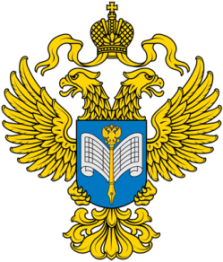 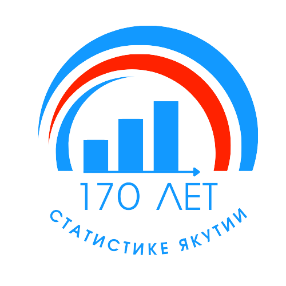 Территориальный органФедеральной службы государственной статистикипо Республике Саха (Якутия)Пресс-релиз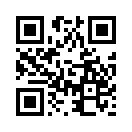 СайтСаха(Якутия)стата              (https://14.rosstat.gov.ru)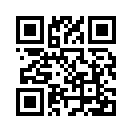 Вконтакте(vk.com/sakhastat)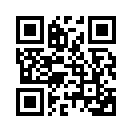 Одноклассники(ok.ru/sakhastat)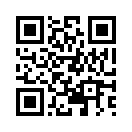 Telegram(t.me/statinfoykt)